INDICAÇÃO Nº 4979/2018Sugere ao Poder Executivo Municipal que proceda a limpeza do bueiro localizado na esquina das Ruas Romário Franchi com Cicero Jones no Linópolis.Excelentíssimo Senhor Prefeito Municipal, Nos termos do Art. 108 do Regimento Interno desta Casa de Leis, dirijo-me a Vossa Excelência para sugerir ao setor competente que proceda a limpeza do bueiro localizado na esquina das Ruas Romário Franchi com Cicero Jones no Linópolis.Justificativa:Fomos procurados por moradores das proximidades, solicitando essa providência, pois, segundo eles o referido bueiro está entupido, fazendo com que agua suja e fétida invada suas residências causando transtornos.Plenário “Dr. Tancredo Neves”, em 06 de Novembro de 2018.José Luís Fornasari“Joi Fornasari”- Vereador -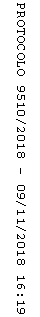 